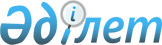 Павлодар облысы әкімдігінің 2022 жылғы 11 шілдедегі "Павлодар облысы су объектілерінің су қорғау аймақтары мен белдеулерін және оларды шаруашылықта пайдалану режимін белгілеу туралы" № 197/2 қаулысына өзгеріс енгізу туралыПавлодар облысы әкімдігінің 2024 жылғы 10 маусымдағы № 145/2 қаулысы. Павлодар облысының Әділет департаментінде 2024 жылғы 11 маусымда № 7561-14 болып тіркелді
      Павлодар облысының әкімдігі ҚАУЛЫ ЕТЕДІ:
      1. Павлодар облысы әкімдігінің 2022 жылғы 11 шілдедегі "Павлодар облысы су объектілерінің су қорғау аймақтары мен белдеулерін және оларды шаруашылықта пайдалану режимін белгілеу туралы" № 197/2 қаулысына (Нормативтік құқықтық актілерді мемлекеттік тіркеу тізілімінде № 28834 болып тіркелген) келесі өзгеріс енгізілсін:
      көрсетілген қаулының 1-қосымшасы осы қаулының қосымшасына сәйкес жаңа редакцияда жазылсын.
      2. "Павлодар облысының жер қойнауын пайдалану, қоршаған орта және су ресурстары басқармасы" мемлекеттік мекемесі заңнамада белгіленген тәртіппен:
      осы қаулының Павлодар облысының Әділет департаментінде мемлекеттік тіркелуін;
      осы қаулыны Павлодар облысы әкімдігінің интернет-ресурсында орналастыруды қамтамасыз етсін.
      3. Осы қаулының орындалуын бақылау облыс әкімінің жетекшілік ететін орынбасарына жүктелсін.
      4. Осы қаулы оның алғашқы ресми жарияланған күнінен кейін күнтізбелік он күн өткен соң қолданысқа енгізіледі.
       "КЕЛІСІЛДІ""Қазақстан Республикасысу ресурстары және ирригацияминистрлігі су шаруашылығыкомитетінің су ресурстарын пайдалануды реттеу және қорғау жөніндегі Ертіс бассейндік инспекциясы"республикалық мемлекеттік мекемесі
       "КЕЛІСІЛДІ" "Қазақстан РеспубликасыДенсаулық сақтау министрлігіСанитариялық-эпидемиологиялықбақылау комитетінің Павлодароблысының санитариялық-эпидемиологиялық бақылаудепартаменті" республикалықмемлекеттік мекемесі
       "КЕЛІСІЛДІ""Қазақстан РеспубликасыЭкология және табиғиресурстар министрлігіЭкологиялық реттеу және бақылаукомитетінің Павлодар облысыбойынша экология департаменті"республикалық мемлекеттікмекемесі
       "КЕЛІСІЛДІ""Павлодар облысының жер қатынастары басқармасы"мемлекеттік мекемесі Павлодар облысы су объектілерінің су қорғау аймақтары мен белдеулері
					© 2012. Қазақстан Республикасы Әділет министрлігінің «Қазақстан Республикасының Заңнама және құқықтық ақпарат институты» ШЖҚ РМК
				
      Павлодар облысының әкімі 

А. Байханов
Павлодар облысы
әкімдігінің 2024 жылғы
10 маусымдағы № 145/2
қаулысына қосымшаПавлодар облысы
әкімдігінің 2022 жылғы
11 шілдедегі
№ 197/2 қаулысына
1-қосымша
Р/с № 
Су объектісінің атауы
Орналасқан жері
Су қорғау аймағының ауданы (гектар)
Су қорғау белдеуінің ауданы (гектар)
Су қорғау аймағының ені (метр)
Су қорғау белдеуінің ені (метр)
Павлодар қаласы
Павлодар қаласы
Павлодар қаласы
Павлодар қаласы
Павлодар қаласы
Павлодар қаласы
Павлодар қаласы
1
Ертіс өзені
Павлодар қаласы-оң жағалау
554
5666
105-4270
35-3210
2
Ертіс өзені
Павлодар қаласы-сол жағалау
58
3032
4293-5785
4223-5715
3
Қара Бидайық көлі
Павлодар қаласы
396,0150
26,6590
500
35
Павлодар қаласының ауылдық аймағы
Павлодар қаласының ауылдық аймағы
Павлодар қаласының ауылдық аймағы
Павлодар қаласының ауылдық аймағы
Павлодар қаласының ауылдық аймағы
Павлодар қаласының ауылдық аймағы
Павлодар қаласының ауылдық аймағы
4
Мойылды көлі
Мойылды ауылы
163,4
16,6
300
35
Екібастұз қаласының ауылдық аймағы
Екібастұз қаласының ауылдық аймағы
Екібастұз қаласының ауылдық аймағы
Екібастұз қаласының ауылдық аймағы
Екібастұз қаласының ауылдық аймағы
Екібастұз қаласының ауылдық аймағы
Екібастұз қаласының ауылдық аймағы
5
Шідерті өзені
Шідерті ауылы
16,9634
1,1789
500
35
6
Темірастау өзені
Төрт-Құдық ауылдық аймағы
554,3658
44,8152
254-500
35
Ақсу қаласының ауылдық аймағы
Ақсу қаласының ауылдық аймағы
Ақсу қаласының ауылдық аймағы
Ақсу қаласының ауылдық аймағы
Ақсу қаласының ауылдық аймағы
Ақсу қаласының ауылдық аймағы
Ақсу қаласының ауылдық аймағы
7
Ертіс өзені
Ақсу қаласының ауылдық аймағы
1242
59517
105-14290
35-13240
Ақтоғай ауданы
Ақтоғай ауданы
Ақтоғай ауданы
Ақтоғай ауданы
Ақтоғай ауданы
Ақтоғай ауданы
Ақтоғай ауданы
8
Ертіс өзені
Ақтоғай ауданы
8400
43997
115-11335
35-8200
Железин ауданы
Железин ауданы
Железин ауданы
Железин ауданы
Железин ауданы
Железин ауданы
Железин ауданы
9
Ертіс өзені
Железин ауданы
5700
8253
216-8232
36-7081
Ертіс ауданы
Ертіс ауданы
Ертіс ауданы
Ертіс ауданы
Ертіс ауданы
Ертіс ауданы
Ертіс ауданы
10
Ертіс өзені
Ертіс ауданы
11100
41842
59-8960
35-6265
Май ауданы
Май ауданы
Май ауданы
Май ауданы
Май ауданы
Май ауданы
Май ауданы
11
Ертіс өзені
Май ауданы
13500
73848
950-11926
880-10676
12
Кемертұз көлі
Май ауданы
103
21,8
500
100
13
Ащысу өзені
Май ауданы
162,7
16,3
500
55
Аққулы ауданы
Аққулы ауданы
Аққулы ауданы
Аққулы ауданы
Аққулы ауданы
Аққулы ауданы
Аққулы ауданы
14
Ертіс өзені
Аққулы ауданы
1000
44498
67-12332
35-11326
15
Тұз көлі
Аққулы ауданы
1259
195
500-1300
100
Тереңкөл ауданы
Тереңкөл ауданы
Тереңкөл ауданы
Тереңкөл ауданы
Тереңкөл ауданы
Тереңкөл ауданы
Тереңкөл ауданы
16
Ертіс өзені
Тереңкөл ауданы
9600
29323
45-11595
38-9210
Павлодар ауданы
Павлодар ауданы
Павлодар ауданы
Павлодар ауданы
Павлодар ауданы
Павлодар ауданы
Павлодар ауданы
17
Ертіс өзені
Павлодар ауданы
9046
55549
51-14002
35-10699
18
Маралды көлі
Павлодар ауданы
852,1
71,1
500
35
Баянауыл ауданы
Баянауыл ауданы
Баянауыл ауданы
Баянауыл ауданы
Баянауыл ауданы
Баянауыл ауданы
Баянауыл ауданы
19
Біржанкөл көлі
Құндыкөл ауылдық округі
81,5
7,5
500
35
20
Сабындыкөл көлі
Баянауыл ауылдық округі
495,6
37,7
500
35
21
Ақсор көлі
Баянауыл ауданы
212,4
23,88
300
35
Шарбақты ауданы
Шарбақты ауданы
Шарбақты ауданы
Шарбақты ауданы
Шарбақты ауданы
Шарбақты ауданы
Шарбақты ауданы
22
Маралды көлі
Шарбақты ауданы
1006,4
80,3
500
35